MENU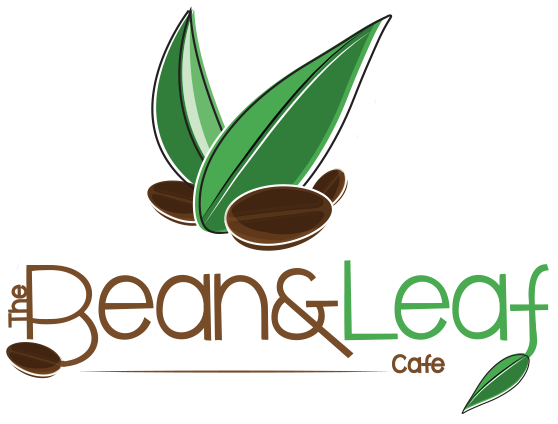 15%  SURCHARGE APPLIES ON PUBLIC HOLIDAYSBREAKFASTServed all dayAll in Big breakfast		$21Grilled bacon, free range eggs your way, mini chipolatas, baby spinach, mushrooms, cherry tomatoes, hash browns and sourdough toast(GF option available $1)Light Start		  	$11 Toasted Turkish bread, avocado, tomato slices and herbed feta Add a poached egg – $2.5(GF option available $1)Eggs Benedict			$152 poached free range eggs, spinach and asparagus on sourdough with house made hollandaise sauce.Add Ham - $2.5	Add Salmon - $5Add Bacon - $3 (GF option available $1)Bacon & Eggs		          $15.5Grilled bacon and free range eggs your way served with toast.(GF option available $1)Vegan Plate 		          $15.9Broccolini, asparagus, roasted sweet potato, mushrooms, avocado, nutty coriander pesto and pepitas (GF)Ham and Cheese Croissant 	$9.5Shaved champagne leg ham and swiss cheese, lightly toastedB.L.A.S.T		          $15.5Bacon, Lettuce, Avocado, Swiss cheese and Tomato on toasted Turkish with zesty aioli (GF option available $1)Berries or Bacon Pancakes	$14Your choice of mixed berries and chocolate sauce OR crispy bacon, served with ice cream and maple syrupBreakfast Stack	           $16.5Baby spinach, mushrooms, cherry tomatoes, asparagus, smashed avocado, poached free range egg and herbed feta on Turkish toast.(GF option available $1)Fresh Start			$11Toasted sourdough bread spread with avocado and labneh and topped with cucumber slices, za’atar and fresh mint leaves (GF option available $1)Savoury Mince	           $15.5Served with a poached free range egg, grilled haloumi and sourdough toast(GF option available $1)Corn Fritters		           $15.5Served with sautéed spinach, bacon rasher, poached free range egg,sour cream & tomato relishFruit toast		$5.5Two slicesOmelette			$18Served with Turkish toast and filled with your choice ofHam, cheese and tomato Smoked Salmon avocado & Spanish onionSpinach and sautéed mushrooms(GF option available $1)Muesli Pot			$9.5Layered pot of mixed berries, low fat Greek yoghurt and fruit and nut toasted muesliBacon & Egg Turkish S/wich	$10Your choice of sauces - BBQ, tomato ketchup, aioli, pawpaw chutney or tomato relish (GF option available $1)Add to your BreakfastChipolata 			$1.5Grilled Tomato, Hash Brown,	$2Egg (Poached, fried or scrambled) 	Sautéed Spinach, Ham,Baked beans			$2.5Bacon rasher, Avocado, Haloumi, Grilled Asparagus			$3Sautéed Mushrooms		$4Smoked Salmon			$5Toast per slice 			$2.5(white, brown, sourdough, Turkish or gluten free extra .50c ea) For the little ones…Kids Pancakes 		$82 fluffy pancakes, vanilla ice-cream, chocolate sauce and a side of maple syrupMini Breakfast 		   $8One rasher of bacon, a free range egg your way and a slice of toast(GF option available $1)Beans on toast		$5.5One slice of toast topped with baked beans. (GF option available $1)Or feel free to mix and match from the breakfast extras listKids Milkshakes 		$4.5Choc, strawberry, vanilla, banana, caramelKids Juices 			$3.5Orange, apple, pineappleLUNCH (Served all day)Turkish Open Grills 		 $12Ham Swiss cheese Tomato Spanish onion Tomato Relish Chicken Sundried tomato Avocado Pawpaw chutney Swiss CheeseAntipasto Vegetables Pesto FetaHam OR Chicken OR Avocado and Salad Sandwich 		$7.5 (white, wholemeal or multigrain)Arabian lunch 		           $18.5Falafel, herbed feta, olives, hummus and side salad, served with Lebanese and Turkish breads. (GF option available $1)Beef Burger		           $13.5Housemade grilled beef patty, lettuce, tomato, onion, zesty aioli and smokey BBQ sauceChicken Burger 	           $13.5 Marinated grilled chicken breast, lettuce, tomato, onion, zesty aioli and house made paw paw chutneyClassic BLT 		           $13.5Bacon, lettuce, tomato and garlic aioliSmall / LargeChips			  $4          $7Sauces				$1(tomato, BBQ, HP, Aioli, Sour Cream, Sweet Chilli)Add to your burgerBeef patty			$3.5Cheese				$1.5Bacon rasher			$3Fried Free Range Egg		$2.5Pineapple			$1.5Beetroot relish			$1Avocado				$3Haloumi				$3Sautéed Mushrooms		$4Grilled Haloumi Salad	           $12.5Grilled haloumi, roasted pumpkin, sweet potato, mixed leaves, mint, maple vinaigrette, toasted almonds and balsamic glaze drizzle (GF)With chicken		               $15.5Mediterranean Salad            $14.5Mixed leaves, spanish onion, capsicum, carrot, cucumber, cherry tomatoes, olives and our tasty feta mix, with house blended french vinaigrette (GF)With chicken		               $17.5With smoked salmon	               $19.5Grilled Chicken, Quinoa and Roast Pumpkin Salad            $17.5Mixed lettuce, carrot, roast pumpkin, Spanish onion, roast capsicum, steamed asparagus and quinoa drizzled with herb vinaigrette, topped with grilled haloumi and toasted almonds (GF)Smoked salmon instead 	               $19.5See board for our daily specialsHot drinksCoffee		       sml / med / lrgFlat white, Long black   $4      $4.5     $5.5Latte, CappuccinoChai Latte	          $4.5     $5      $5.5Mocha		          $4.5     $5      $5.5Turmeric Latte               $4.5     $5      $5.5Hot Chocolate                $4.5     $5      $5.5Short Macchiato	          $3.5Long Macchiato	          $4Piccolo		          $3.7Espresso		          $3.5Iced Coffee (cream and ice cream)	 $6Iced Latte (espresso milk and ice )	 $6Cold Press	          $4.5     $5      $5.5Extras				.50cSoy, lactose free, almond, coconut, syrups, decaf, extra shotLoose leaf tea 			$4.8English breakfast, Earl Grey, Gun powder green, Peppermint, Relaxing Herbs, Lemongrass & GingerFresh Juices		$7Red – apple carrot beetroot gingerOrange – orange carrot pineapple mintPink – watermelon apple pineapple mintGreen – apple pear celery cucumber mintExtra fruit or veg - $1Cold drinksSmoothies			  $7Banana breakfast - banana, muesli, honey, milk and vanilla frozen yoghurtBerry good – mixed berries, honey, milk and vanilla frozen yoghurtChoc-Espresso  - banana, chia seeds, cinnamon, chocolate, espresso, milk and vanilla frozen yoghurtCoco mango and banana -  mango, banana, natural mango syrup, coconut milk and vanilla frozen yoghurtThe Lean Green - banana, cucumber, spinach, chia seeds and vanilla frozen yoghurt blended with milkExtras				  $1.5Soy, almond, coconut, lactose free, protein powderJuices by the glass		     $5Orange, apple, pineappleFrappes  		  	     $7Fresh fruit, latte, mocha, chocolate, chaiMilkshakes 			     $6Choc, strawberry, vanilla, banana,caramel, coffeeSoft Drinks 			  $4.5Coke, Coke Zero, Lemonade, Ginger beer, Lemon Lime & Bitters, Sparkling mineral water 		     $3